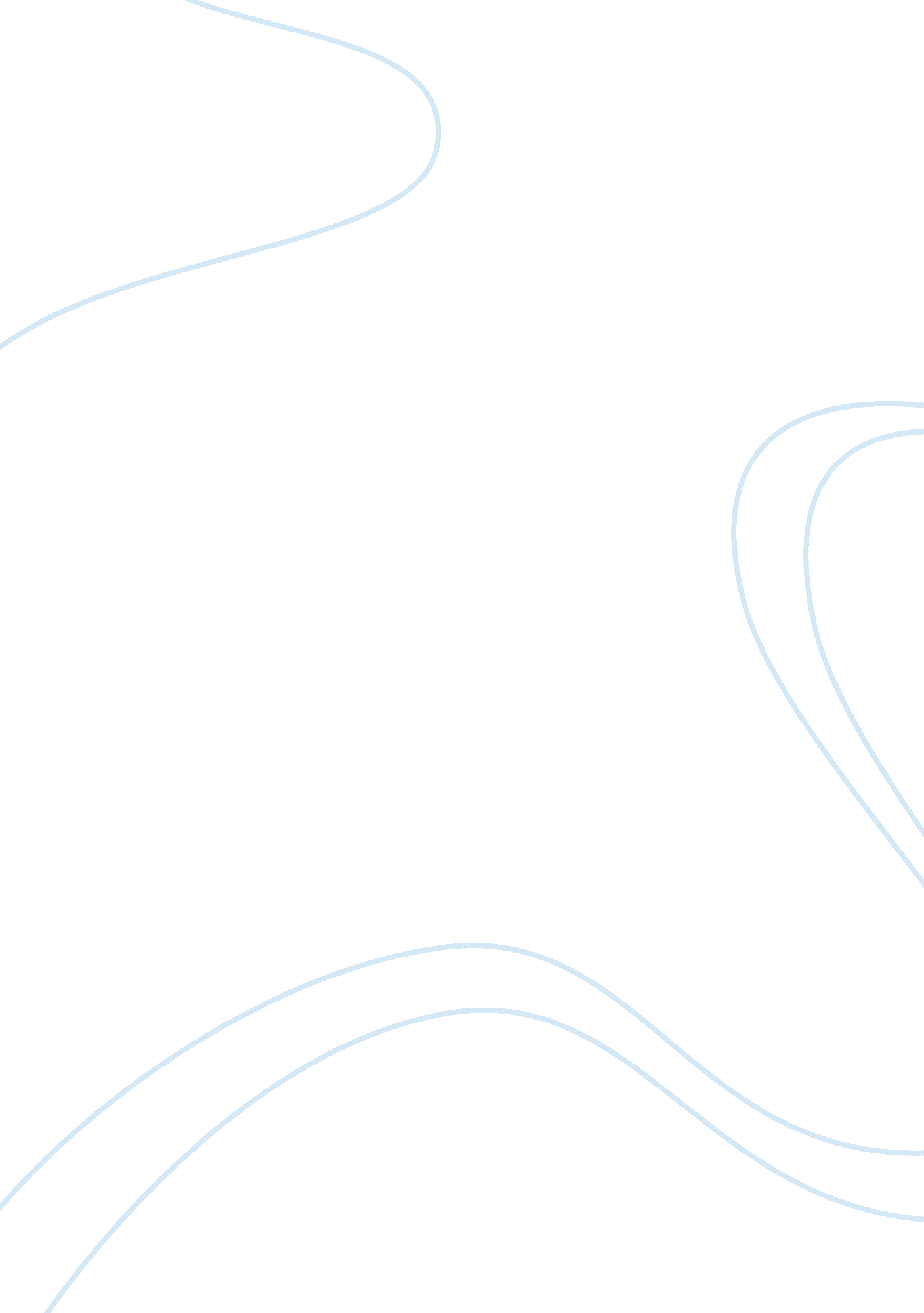 Karina cervantez interviewLiterature, Russian Literature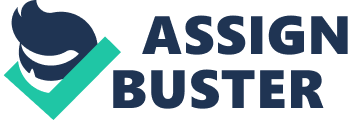 Karina Carvantez Interview Karina Cervantez is a 33 year old mayor in Watsonville (Jones Before being elected asa mayor two years ago, she had been serving as a vice mayor. She has served in the city council for about two years. In her interview that took place in the University of Miami, she talked about herself and her responsibilities. In the first session of the interview, she talked about how their system of government operates. According to her, mayors are selected among council members. 
Among her responsibilities in the local government is it ensure that people are able to support themselves. She does this by creating jobs in the area to ensure that people get good pays. According to her, life in California is very expensive. Her other responsibility entails serving in various commission such as the recreation commission where she manages the budgets of the open spaces in the community. She also proposes parks and gardens in the community. She also serves in the planning commission where she addressed land use and housing issues. Moreover, she ensures that people in the city can access the internet in order to improve networking especially among small business persons. 
One of students asked her to describe her regular day. She said that serving in city council is usually a part time job in their city. She said that each day is different since she performs different tasks. She goes for meetings on the second and fourth Tuesdays of every month where she meets with people to talk about the issues facing the council. On other days she attends community events. She is also a teacher in local colleges. She was also asked about the challenges the council faces. She said that the council faces safety issues especially on roads. Among her challenges include financial problems in the council and less political powers. When asked whether she only served documented individuals in the community, she said that all documented and undocumented access the city services. She said the city’s funds come from the taxations all documented and undocumented individuals. 

Works Cited 
Jones, Donna. Karina Cerventez chosen Watsonville’s mayor. Santa Cruz Sentinel. 2013. Web. 7 October 2014. 